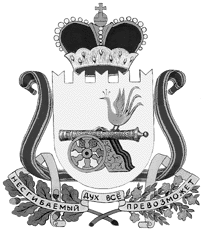 администрация муниципального образования«Вяземский район» смоленской областираспоряжениеот 19.04.2019 № 171-рВ соответствии со ст. 12 Федерального закона от 19.06.2004 № 54-ФЗ «О собраниях, митингах, демонстрациях, шествиях и пикетированиях», рассмотрев поступившее на имя Главы муниципального образования уведомление о намерении провести публичное мероприятие, в целях оказания организатору публичного мероприятия содействия в проведении данного мероприятия:Назначить уполномоченным представителем Администрации муниципального образования «Вяземский район» Смоленской области Лукину Ольгу Михайловну – заместителя Главы муниципального образования «Вяземский район» Смоленской области на публичное мероприятие 01 мая 2019 года с 09:30 до 12:00 часов по адресу: Смоленская область, г. Вязьма, пл. Советская  (маршрут движения колоны: от Привокзальной площади по Красноармейскому шоссе до пересечения с ул. 25 лет Октября, далее по ул. 25 лет Октября до пересечения с ул. Парижской Коммуны, далее налево по ул. Парижской Коммуны, далее по ул. Космонавтов на пл. Советскую).Контроль за исполнением данного распоряжения возложить на заместителя Главы муниципального образования «Вяземский район» Смоленской области ЛукинуО.М.Глава муниципального образования «Вяземский район» Смоленской областиИ.В. ДемидоваВИЗЫ:Заместитель Главымуниципального образованияО.М. Лукина __________________Главный  специалист отделамуниципальной службы                                                                              Л.В. Икатова      ________________ Исп.: Начальник     юридического отдела                                                                             В.П. Березкина   _________________     Разр. Г.И. Полигонько2-39-61Разослать: Департамент по внутренней политике, прокуратуре, МВД,заявителю, сайт,  юридический отделО    назначении    уполномоченногопредставителя Администрации муниципального образования «Вяземский район» Смоленскойобласти на публичное мероприятие